Curriculum Committee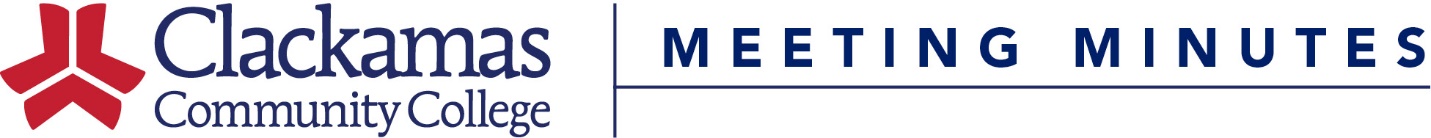 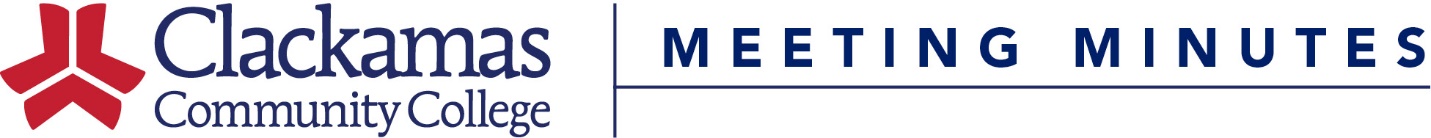 May 20, 2016Meeting AgendaPresent:  Dustin Bare, Nora Brodnicki, George Burgess, Elizabeth Carney, Jeff Ennenga, Megan Feagles (Recorder), Eden Francis, Sue Goff, Shalee Hodgson, Kerrie Hughes, Jason Kovac, Kara Leonard, Alice Lewis (Alternate Chair), Mike Mattson, Tracy Nelson, David Plotkin, Scot Pruyn (Chair), Lisa Reynolds, Cynthia Risan, Terrie Sanne, Charles Siegfried, Casey Sims, Tara Sprehe, Sarah Steidl, Dru Urbassik, Andrea Vergun, Jim Wentworth-PlatoGuests:   Debra Carino, Amanda Coffey, Matt Goff, Alondra Gomez Camacho, Sarah Hoover, Chris Konieczka, Dave MountAbsent: 		Helen Wand  Welcome & IntroductionsApproval of MinutesApproval of the June 5, 2020 minutesMotion to approve, approvedConsent AgendaCourse Number ChangesCourse Title ChangeReviewed Outlines for ApprovalMotion to approve, approvedInformational ItemsNew Member OrientationNew members feel free to reach out to ScotReview Teams/Sub-Committee process sharingBring back for November 6th. Curriculum Office will send out reminder to team and sub-committee leads before next meeting.MCF put on 11/6/20 agenda on 10/16/20Courses scheduled for InactivationThis is the second of three notices about courses scheduled for inactivation on 6/30/2021First brought to Curriculum Committee at the March 6, 2020 meeting (and sent to department chairs/admins on 3/19/20)These are courses that haven’t been offered since 2018/SP. Including new courses that have never been offered (unless it’s a recent new course)To prevent inactivation, the course must be offered during the 20-21 year, OR JUST ASK US NOT TO INACTIVATE IT.The list is posted under Additional Documents and will be updated frequently.When do you want your third and final reminder? January 2021MCF put on 1/15/21 agenda on 10/16/20Dru will send Courses Scheduled for Inactivation AND Courses Due and Overdue for Review to Department Chairs, Directors, Admins, etcMegan will include both documents in the post-meeting approval email as wellDone on 10/16/20 by MCFOld BusinessMembership VacanciesScot Pruyn presentedNeed an interim AFAC Review Team lead for Jeff McAlpine, who is on sabbatical for all of 20-21Tracy Nelson will fill inRemove AFAC Associate DeanReplace Frank Corona with Jim Wentworth-PlatoHave Patricia McFarland replace Rick Carino for 20/FA (and maybe Nora for 21/SP)TAPSSharron Furno for EHCJShalee is working on itMembership updated on website, membership list, attendance sheet, both outlook events, and outlook email list on 10/16/20 by MCFGen Ed ReviewElizabeth Carney presentedAAOT allows students to easily transfer to a four-yearThere isn’t enough information on the course outlines to assess whether a course meets Gen Ed guidelinesThe group has drafted a new set of questions they are planning to try out.Goal SettingScot Pruyn presentedMeeting structure/move approval stuff towards beginningBring back for November 6th meetingPut on 11/6/20 meeting on 10/16/20 by MCFCurriculum Management Software UpdateDru Urbassik presentedRight now working on the new outline framework before opening it up to others for feedbackWorking on having separate workflows for Related Instruction and Gen Ed reviewThe new tool will likely integrate assessmentNew BusinessCourse Hours, Instructional Method, Credits ChangeWRD-090Dave Mount presentedChange from 55 LECT/5 Credits to 44 LECT/4 CreditsOne part of overhaul of WRD sequence. “The main driver behind the credit change was that, while these students do need lots of help, and more time in class does sound good in theory, faculty who have taught the class agree that five hours is simply too much to ask of them.”Doesn’t affect any program credits so the change will take effect in 21/WI.Motion to approve, approvedProgram SuspensionsProfessional Truck Driver CCMatt Goff presentedNo provider or instructional resources are available to support this program.Are we inactivating the courses?Ok to inactivate at the end of the 2020 calendar yearMegan will email Matt about inactivating the coursesMCF emailed Matt Goff on 10/16/20Motion to approve, approvedProgram AmendmentsAS, Geology, PSUSarah Hoover presentedShifted Math and Chemistry courses aroundUpdated Electives to be more specificInitiated by PSUOverall credit change from 92-94 to 91-95Motion to approve, approvedOrganic Farming CCChris Konieczka presented on behalf of April ChastainRemoved HOR-148, Added HOR-230, HOR-237 moves to electives. Shifted other courses aroundOverall credit change from 56-59 to 53-56Motion to approve, approvedClosing Comments-Meeting Adjourned-Next Meeting: November 6, 2020 (8-9:30am)